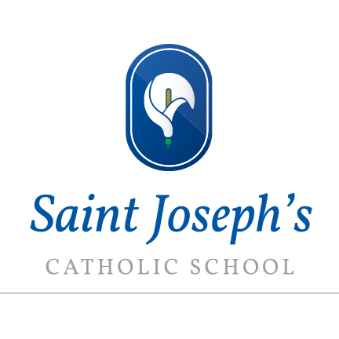 All resources for PSHE Lessons can be found in New SR/PHSE/Year Group/Module or lessonSkills and AttributesOutcomesYear 9Year 10Year 11Additional ActivitiesSelf-awarenessRealistic appraisal of skills, qualities, roles and responsibilitiesDevelop and maintain positive identitySelf esteem Achieving personal wellbeingTarget sheetsSkills for life lessons PSHE eg communicationCareerpilot introduction Jan-FebTarget SheetsPSHE Gambling awareness module (including knowledge of self, marshmallow test etc)Careerpilot revisited for Year 10Target SheetsProgress FilesRevision Skills sessions: PSHE Oct and MarchCollege and Sixth Form introduction and talkSelf-determinationPersonal autonomyResilienceMotivation for personal growth and career developmentPositive about telling your own storyPlanning and organising entry for Chamber of Commerce ‘Our City’ competitionCareerpilot Jan 2019Target sheetPSHE Life skills lesson ‘Coping with change’Progress Files -  (C.V, letter of application)Target sheets “World Of Work” Interview Preparation,Mock Interview and feedbackWEX report (July 2019)Progress Files -  (C.V, applications to Sixth Form; WEX Report)Target sheetIntentions questionnaireCareers CarouselWhat next? Future Choices Careers Fair – City Hall October 2018;Year 10 Interview Prep Day – February 2019;Year 10 Mock Interview Day – March 2019;Parent Information Session Post-16 Options Oct 2018Self-improvement as a learnerPositive attitude to lifelong learningSkilled in planning, review and reflection Challenging and overcoming any learning issues School wide ‘WWW, EBI’ policy’ after all assessed work so pupils are guided as to how to improve work further. This ensures they develop self reflection skills and deeper understanding of demands of each subjectSchool wide ‘WWW, EBI’ policy after all assessed work so pupils are guided as to how to improve work further. This ensures they develop self reflection skills and deeper understanding of demands of each subjectYear 11 Revision Skills sessions across all subjects; intervention sessionsAdvice from colleges including S6C sessionSchool wide ‘WWW, EBI policy’Reflective practice across whole curriculum so pupils become skilled in planning, reviewing and reflecting;Supported by Catholic ethos asking us to reflect on our actions;Oxbridge Raising Aspirations SWGS Nov 2018Exploring careers and career developmentExpansion of learners horizons and opportunitiesUnderstanding of careers processes Appreciating  and learning from the career experience of others Careerpilot‘Before They Were Famous’ CEAIG lesson for all learners about what teachers did before being a teacher; includes financial discussion alsoEnterprise Day Year 9 March Wiltshire College; DSTL and other employers present and college course tasters‘Before They Were Famous’ CEAIG lesson for all learners about what teachers did before being a teacher; includes financial discussion alsoWEX preparation (ongoing) and placement (summer term) “World of Work” Interview Preparation Interview and feedbackCareers Companion‘Before They Were Famous’ CEAIG lesson for all learners about what teachers did before being a teacher; includes financial discussion alsoProgress Files -  (C.V, Career plan, Learning Plan, WEX Report) Destinations Data /Intentions form NEET ReportASK Apprenticeship Workshops – Year 10 and 11 March 2019What next? Future Choices Careers Fair – City Hall October 2018;Year 10 Int Prep Day Feb 2019;Year 10 Mock Int Day March 2019;Armed Forces Day activity Year 10 June 2019Enterprise Day Year 9 March Wiltshire CollegeWomen in Engineering Day Year 10 Sparsholt visit April 2019Investigating work and working lifeUnderstanding benefits of workUnderstanding different types of work practiceWhat constitutes good or decent work and how to find itCareerpilot sessions in PSHEDiscussions with employers STEM day Wiltshire CollegeApproaching teachers and support staff at SJCS WEX research, preparation and applicationInterview and discuss career roles at Careers Fair‘Finance Matters’ PSHE moduleProgress FilesInterview and discuss career roles at Careers FairSixth Form and College presentations and applicationsPresentations include:Burgate Sixth FormS6CBrockenhurst CollegeWiltshire CollegeAndover/Sparsholt CollegeUnderstanding business and industryHow businesses operateDifferent aspects of businessImportance of business to economy and societyEconomic concepts eg supply and demandOur City project Oct-Nov 2018; starting own business in SalisburyEconomic development, importance and impact in GeogContributing to House Day and running stall for day‘Finance Matters’ PSHE moduleWEX research, preparation and applicationCareerpilot Jan 2019Interview and discuss different roles at Careers FairApplications to Sixth Form, college and apprenticeshipsAwareness of apprenticeships from Careers Fair and talks to pupilsWhat next? Future Choices Careers Fair – City Hall October 2018;Investigating jobs and labour market information (LMI)Understanding different occupationsEntry requirementsJob vacancies and how to accessTrends nationally and globallyCareerpilot Jan 2019‘Before They Were Famous’ lesson inc discussion Jobs Opportunities Board  Resource Companion“World of Work” Interview Preparation,Mock Interview and feedback (outside facilitator)Work Experience ReportJobs Opportunities Board Resource CompanionCollege/Sixth Form Presentations What next? Future Choices Careers Fair – City Hall October 2018;Individual Careers Interviews with Sue Glover (all KS4 pupils to start in Yr 10 with PP learners)Valuing equality, diversity and inclusion Genuine commitment to equality, diversity and inclusionAwareness of damage caused by stereotyping, discrimination and prejudiceEmpowerment for allIntegral to St Joseph’s role as a Catholic comprehensive and firmly embedded across school in many lessons (eg RE, History, Geography) British Values Module (PSHE April-May 2019: Democracy)Integral to St Joseph’s role as a Catholic comprehensive and firmly embedded across school in many lessons (eg RE, History, Geography) British Values Module (PSHE April-May 2019: Mutual Respect and Tolerance)Integral to St Joseph’s role as a Catholic comprehensive and firmly embedded across school in many lessons (eg RE, History, Geography) British Values Module House charity work across KS3&4 across house days, fundraising for specific charities, FairTrade team Learning about safe working practices and environments Health and SafetyRights and responsibilities at work for self and othersPSHE July 2019: Rights and Responsibilities ii: workHealth and Safety Training October 2018WEX June 2019Health and Safety Training October 2017WEX June 2018Year 10 off timetable for day for H&S sessions by qualified outside facilitators January 2019Making the most of careers information, advice and guidance (CEIAG)Ability to access and understand trusted sources of information ICT skills to search, review, apply onlineAbility to analyse and evaluate all information offeredConfidence in accessing individualised guidanceCareerpilotYr 9 PP trip to Bath Spa university Access to Sue GloverCareers Area WEX preparation (ongoing) and placement (summer term) “World of Work” Interview Preparation Mock Interview and feedbackResource CompanionProgress Files -  (C.V, Career plan, Learning Plan, WEX Report) Destinations Data /Intentions form Sue Glover available all year to all KS4 pupils – book an appointment via SFEAll PP to be seen before end of Yr 10, in  prep for Yr 11;What next? Future Choices Careers Fair – City Hall October 2018;Careers Library areaPreparing for employabilityRelevant qualifications and skills for all rolesSoft skills: teamwork, time management, personal organisationAttitudes eg business awareness, global outlookUnderstanding and experience of world of work inc. WEX and volunteering Target SheetsTracking of  and discussion with tutors of academic targetsUse of Careerpilot in PSHE to target certain roles and discover moreTarget SheetsTracking of  and discussion with tutors of academic targetsResource CompanionWEX Advice sessionTeam-building strategies and opportunities (PSHE, other lessons, WEX) ‘Finance Matters’ PSHE modulesApplication supportTeam-building strategies and opportunities (PSHE, other lessons, WEX) Resource Companion NCS presentation to Year 11 (Jan Feb and March 2019)Interview Prep DayMock Interview DayApprenticeship briefing sessionsNCS presentation and workshop January; February; April 2019Showing initiative and enterpriseBeing enterprising in employment and before (eg fundraising)Enterprise skills eg decision making, leadership etcEnterprise qualities eg resilience, adaptability etc‘Our City’ project Oct-Nov 2018Fundraising opportunities for:House charityAlabare Fundraising opportunities for:House charityAlabare Enterprise skills:Evidenced in successful work experience Fundraising opportunities for:House charityProm Year 11Enterprise skills:Prefect – academic and sportingLeadership of Pupil ParliamentHouse charity work across KS3&4 across house days, fundraising for specific charities, FairTrade teamDeveloping personal financial capabilityFunctions and use of moneyHow to manage money and personal financesUnderstanding of spending, saving and investmentPSHE module on Finance to be adapted and reworked for Year 9 Sept 2019House charity work across KS3&4 across house days, fundraising for specific charities,Gambling Awareness module Oct-Dec 2019;Finance Matters PSHE module Jan-Feb 2019Including how to manage money and personal finance; spend/save or invest activity; quiz and audit to check learningFinance Matters PSHE module Jan-Feb 2018Including how to manage money and personal finance; spend/save or invest activity; quiz and audit to check learningHouse charity work across KS3&4 across house days, fundraising for specific charities, (eg Alabare Salisbury Cathedral sleepover)Identifying choices and opportunities Knowledge of suitable progression pathways ad qualificationsAble to negotiate and evaluate to maximise opportunitiesNetworking Adaptability Continued use of Resource CompanionCareerpilot‘Before They Were Famous’ using discussion with SJCS staff alsoKS4 individual interviews with Careers AdviserCollege, apprenticeship presentations Yr 10Interview Preparation Mock Interview and feedbackCareers CompanionKS4 individual interviews with Careers AdviserCollege, apprenticeship presentations Yr 11Resource CompanionCareers Fair – City Hall(Years 10 and 11 Oct 2018)Individual Careers Interviews with Sue Glover (all KS4 pupils to start in Yr 10 with PP learners, and all Yr 11 as many times as necessary)Planning and decidingGoal-settingAction planningResolve issuesReview decisions‘Our City’ competition for all four action points; pupils working in tutor groups to plan projects and explain them for competitionWorld of work – planning and applying for WEXInterview Prep DayMock Interview DayProgress Files -  Self –audit/evaluation in lessons eg ArtProgress Files -  (C.V, Career plan, Learning Plan, WEX Report)Target sheetIntentions questionnaireHandling applications and interviewsUnderstanding importance of good CV, personal statements relevant skillsSelf marketingConfidence at interviewTutor rep presentation and interview“World Of Work”:WEX application – ongoing Year 10Interview Prep,Mock Interview and feedbackWEX reportApplication for Sixth Form/college/ apprenticeshipsIndividual interview prep/ college visits with Sue Glover for all Year 11; numerous if necessary/vulnerable Managing changes and transitionsManaging types of transitionStrategies to manage life changesPSHE Life Skills lesson ‘Coping With Change’ March 2019Resource CompanionYear 10 visit to Andover CollegeSupport through application processResource CompanionVisits to Sixth Form, Colleges and schools; visitors from Sixth Form, colleges and apprenticeship providers